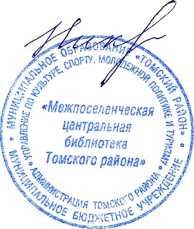 АЛАДЬЕВОЙ ДАРЬЕ